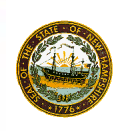 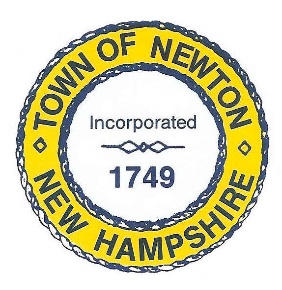     TOWN OF NEWTON, NH     Recreation Commission2 Town Hall RoadNewton, NH 03858Date: June 1, 2020Call to Order - 7:00 pm – this Meeting was a Zoom Call.In attendance – Chairman Rick Faulconer, Vice Chairman Christine Kuzmitski, Selectman Matt Burrill,  Peggy Connors, William Harding, Vanessa Burrill (Alternate), Scott Dole (Guest)and Patricia Masterson (recording minutes).  Chairman Faulconer appointed Ms. Burrill  a Voting Member for this Meeting.Approval of MinutesMr. Harding  made a Motion to approve the Minutes for May 18, 2020, and Vice Chair Kuzmitski seconded the Motion, which was unanimously approved.  (Ms. Connors – aye; Ms. Burrill – aye; Selectman Burrill – aye; Chairman Faulconer – aye; Vice Chair Kuzmitski – aye; Mr. Harding - aye)Memorial DayThe Memorial Day car parade and video tribute on Cable were well received, and many enthusiastic comments were posted on Facebook. LifeguardsMr. Dole and Town Administrator Nancy Wrigley will interview a fourth lifeguard on June 2 at the Town Beach. The lifeguards are not officially hired until the Board of Selectmen vote. Selectman Burrill does not see any issues regarding hiring a fourth lifeguard. Mr. Dole will train the lifeguards on June 5 at the Town Beach. They will begin their shifts on June 10.Ms. Masterson will contact Trisha McCarthy for sanitizer and surgical masks. Lifeguards will wear masks when approaching the public. The public must maintain a six-foot distance between people and a 12-foot distance between blankets and chairs. No ball playing is allowed.Ms. Masterson will contact Chief Jewett to see if he can purchase a hand washing station from Quintana.Recreation Commission June 1, 2020, Minutes, Page 2Chairman Faulconer made a Motion to purchase a hand washing station for lifeguards at the Town Beach not to exceed $150.00. Ms. Burrill seconded the Motion, which passed unanimously.  (Ms. Connors – aye; Ms. Burrill – aye; Selectman Burrill – aye; Chairman Faulconer – aye; Vice Chair Kuzmitski – aye; Mr. Harding - aye)Mr. Dole said that if they have access to the ropes and the boat, the lifeguards can put in the safety buoys and ropes. Portable toilets need to be arranged from Pete’s Toilets. Selectman Burrill said that there are reports of theft of sanitizers and toilet paper from portable toilets. Do we need locks? Ms. Masterson will ask Town Administrator Nancy Wrigley to contact Pete’s Toilets about the issue.Ms. Burrill made a Motion to purchase padlocks and keys not to exceed $100 to lock the portable toilets and one picnic table. Selectman Burrill seconded the Motion, which passed unanimously. (Ms. Connors – aye; Ms. Burrill – aye; Selectman Burrill – aye; Chairman Faulconer – aye; Vice Chair Kuzmitski – aye; Mr. Harding – aye) How will the portable toilets be sanitized? Lifeguards can sanitize them during their shifts, but we need a sign that indicates the portable toilets are not regularly sanitized and use at your own risk.To adhere to Covid19 recommendations, lifeguards will need to take their temperature before each shift. Mr. Dole recommended a forehead thermometer or an ear thermometer (with 120 plastic protectors). Trisha McCarthy will be contacted.Chairman Faulconer made a Motion to purchase an infrared forehead thermometer or ear thermometer not to exceed $100. Selectman Burrill seconded the Motion, which passed unanimously. (Ms. Connors – aye; Ms. Burrill – aye; Selectman Burrill – aye; Chairman Faulconer – aye; Vice Chair Kuzmitski – aye; Mr. Harding – aye)Ms. Masterson will check to see if Chief Jewett or the Fire Chief have keys to the Town Beach emergency entrance gate for sand delivery. Landscapers Depot will deliver the sand on June 4. We will need help with beach cleanup before they arrive. Their anticipated timeframe is between 2:00 and 4:00 p.m. The Terex Activities Team said they are not comfortable working in a group at this time, and one of their members is quarantined. We will need to recruit volunteers through Facebook for cleanup and spreading the sand.Recreation Commission June 1, 2020, Minutes, Page 3Signage is needed at the Town Beach. We will need a sign on Covid19 restrictions and repairs to the Rules and Regulations sign. Ms. Connors will research the cost of the signs. Selectman Burrill will develop the verbiage for the Covid19 sign.Selectman Burrill made a Motion to purchase and repair signs at the Town Beach not to exceed $450. Vice Chair Kuzmitski seconded the Motion, which passed unanimously. (Ms. Connors – aye; Ms. Burrill – aye; Selectman Burrill – aye; Chairman Faulconer – aye; Vice Chair Kuzmitski – aye; Mr. Harding – aye)Selectman Burrill made a Motion to go into a non-public session at 7:30 p.m. RSA 91-A:3,ll(a). The session is confidential as it relates to employee compensation. The Motion was seconded by Vice Chair Kuzmitski with a unanimous roll call vote: Ms. Connors – aye; Ms. Burrill – aye; Selectman Burrill – aye; Chairman Faulconer – aye; Vice Chair Kuzmitski – aye; Mr. Harding – aye.Ms. Burrill made a Motion for the Commission to come out of the non-public session at 7:45 p.m. under RSA 91-A:3,ll(a) Compensation and that they keep all matters discussed confidential except to inform the Bookkeeper of any pertinent information that needs to be disseminated. All discussion will remain confidential until the Commission deems it no longer applies except to inform the Board of Selectmen. The non-public session Minutes will be sealed. Vice Chair Kuzmitski seconded the Motion, and a unanimous roll call vote followed: Ms. Connors – aye; Ms. Burrill – aye; Selectman Burrill – aye; Chairman Faulconer – aye; Vice Chair Kuzmitski – aye; Mr. Harding – aye.Olde Home DayDue to public gathering restrictions, the Recreation Commission will cancel Olde Home Day this year. Ms. Burrill will post an announcement on Facebook pages. We may do a virtual charity event in place of the annual event.AdjournmentMs. Burrill made a Motion to adjourn the Meeting at 8:10 p.m. Vice Chair Kuzmitski seconded the Motion, which passed unanimously (Ms. Connors – aye; Ms. Burrill – aye; Selectman Burrill – aye; Chairman Faulconer – aye; Vice Chair Kuzmitski – aye; Mr. Harding – aye) Recreation Commission June 1, 2020, Minutes, Page 4THE NEXT MEETING WILL BE A ZOOM CALL HELD ON June 15, 2020, at 7:00 p.m. Respectfully Submitted,Patricia Masterson, Secretary, Recreation CommissionPosted on 6/16/2020 Newton Town Hall and Official Town website www.newton-nh.gov.